Arreglo de La Haya Relativo al Registro Internacional de Dibujos y Modelos IndustrialesModificación de la cuantía de la tasa de designación individual:  República de Corea De conformidad con la Regla 28.2)d) del Reglamento Común del Acta de 1999 y del Acta de 1960 del Arreglo de La Haya, el Director General de la Organización Mundial de la Propiedad Intelectual (OMPI) ha fijado las siguientes nuevas cuantías, expresadas en francos suizos, de la tasa de designación individual que ha de abonarse en relación con toda solicitud internacional en la que se designe a República de Corea y en relación con toda renovación de registro internacional en el que se designe a República de Corea:Esta modificación entrará en vigor el 1 de diciembre de 2023.19 de octubre de 2023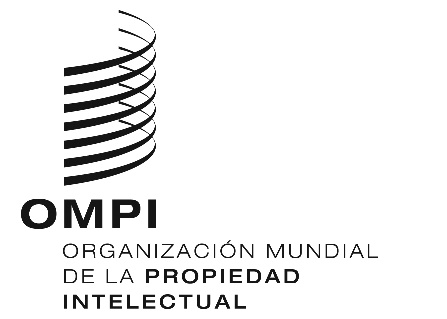 Aviso N.º 11/2023Aviso N.º 11/2023Aviso N.º 11/2023Tasa de designación individualTasa de designación individualImportes actuales
(en francos suizos)Nuevos importes
(en francos suizos)Solicitud internacionalpor cada dibujo o modelo184162Renovación (por cada dibujo o modelo)por primera renovación296260Renovación (por cada dibujo o modelo)por segunda renovación699615Renovación (por cada dibujo o modelo)por tercera renovación806710